Welcome to Arlington Rose Foundation’s                          62nd Annual Rose Show 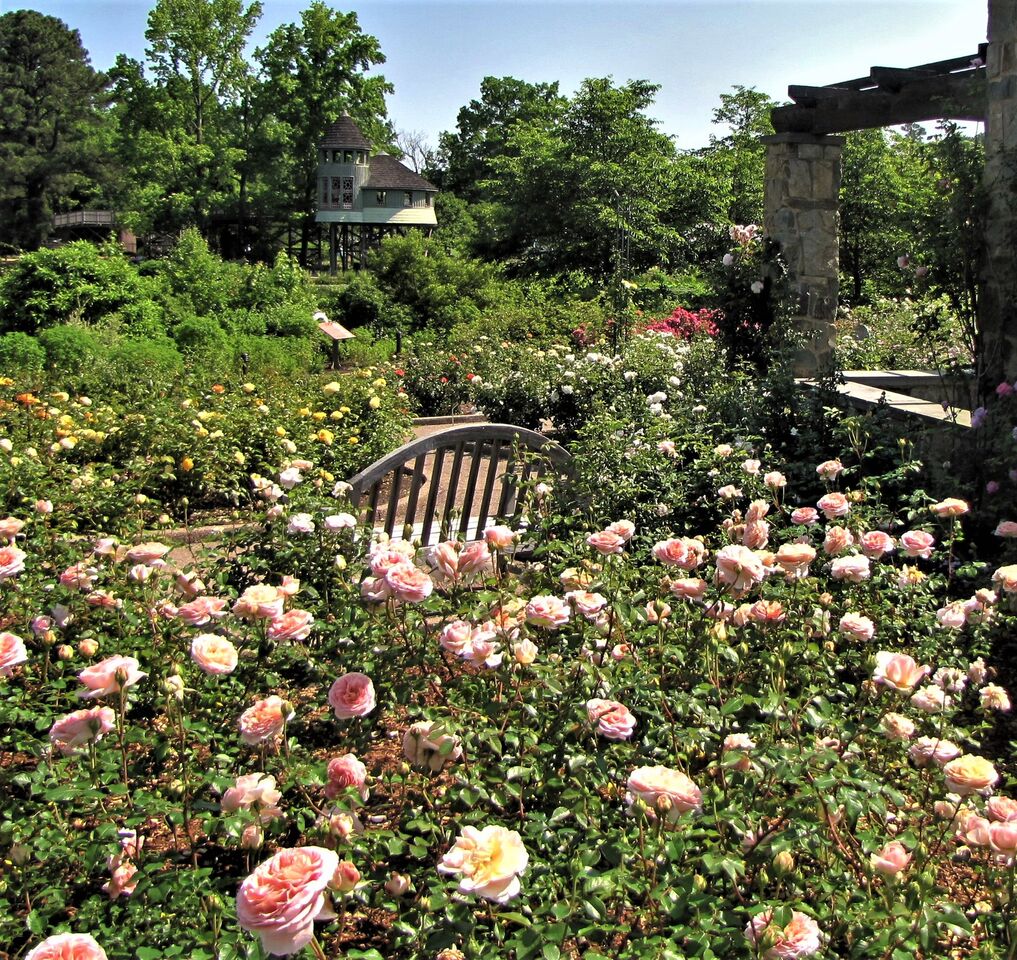       Lewis Ginter Botanical Garden, Pam Powers’ first place entry from Arlington Rose Foundation Annual Cash Awards Photography ContestShow Schedule of Events        Exhibits Received         4:00 – 7:30 pm     June 1                                               6:00 - 10:00 am   June 2	         Judging of Exhibits       10:00 -	 1:00 pm     June 2         Awards Ceremony        3:30 pm                June 2         Exhibits on Display       1:00 - 	6:00 pm      June 2	                                    11:00 -	 4:00 pm     June 3                          Contents of ProgramFront Cover Photograph – Babies’ Blush, photo credit Pam Powers                                                                    Page           Welcome                                                2           Arlington Rose Foundation (ARF)           4             Recognition                                           5-8               Instructions/ Rules/Classes                 9-19                                            Court of Honor                                        12              Photography                                      20-22                          Consulting Rosarians                              23                 Venue Information                                   24Advertisements are placed throughout brochure with muchappreciation to our business advertisers.Become a member on-line at Arlington Rose Foundation website: http://arlingtonrose.org Like us on Facebook at Arlington Rose Foundation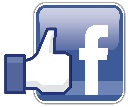      Arlington Rose Foundation                    www.arlingtonrose.orgEstablished in 1951 by Nellie Broyhill, Arlington Rose Foundation serves Northern Virginia, Southern Maryland and Washington, DC.  Our mission is:To conduct educational programs for those interested in rose culture. To advise the Bon Air Memorial Rose Garden, located in Arlington, Virginia, honoring those who served our country in World War II.Arlington Rose Foundation sponsors educational programs for those interested in rose culture through seminars, photography contests, pruning demonstrations, garden tours, rose auction, country store sales and newsletters.  Seminars and workshops are  conducted monthly on Sundays at Merrifield Garden Center - Fair Oaks, 12101 Lee Highway, Fairfax, VA or garden-side. Social activities include tours and a holiday brunch.The Foundation provides rose care advice to the Arlington County Park Recreation & Community Resources Department regarding the Memorial Rose Garden in Arlington’s Bon Air Park at 850 North Lexington Street in Arlington, Virginia.  The garden contains over 1,600 All American Rose Selection (AARS) rosebushes and over 125 varieties, including Hybrid Teas, Grandifloras, Floribundas, Climbers, Shrub Roses and Miniatures.. Consulting Rosarians, our rose experts, for Arlington Rose Foundation, are at-your service with garden-side advice, phone and e-mail assistance at no charge.ARF encourages you to join The American Rose Society.  This membership entitles you to bi-monthly issues of the American Rose Magazine and the Handbook for Selecting Roses as well as admission to nationally-recognized gardens.  2018 Rose Show CommitteeChair of Rose Show                                        Pam PowersChairperson of Horticulture Judging               Pam PowersChairperson of Judges Aides                   Sylvia HendersonRose Show Rules & Schedule                           Bill BlevinsJudges & Exhibitor Breakfast                   Sylvia HendersonSet-up                                                             Steve Sparks                                                             Placement & Classification                                John Smith Show Program Publisher                                 Pam Powers          Sponsorship                                     Bill Toth/ Pam Powers/                                                                           Sylvia Henderson                                                                Marketing                                                         Pam Powers                                                                   Silent Auction                                          Christina Winthrop                                                                                                      Certificates                                                              Bill TothCalligraphy                                 Sze Patrum/Marianne PolkData Support                                                  Chris Wochok                  Novice Assistance                                              John Smith                             AcknowledgementArlington Rose Foundation expresses its gratitude to dedicated members who   sponsored awards and to the following for their financial support as we host the 2018 Arlington Rose Foundation Rose Show.                                            Patrons                          Acknowledgment (cont’d)                                       Benefactors                                                                                    Rick BrownDr. Zacharia & Pamela CherianJoe CoveyMimi & Alan DunhamSharlie Eaton & Steve SparksJoe FiddKathryn George                                         John Henderson                                         Linda Henderson                                                 Ben Hill  Jay JensenMary LungerBill PlummerBernard OppelJean ShirhallChris VenturaElizabeth York                                    Directors’ Circle       Jeanne Broyhill, Nancy Broyhill & Jane Anne Houser in                      Memory of their Grandmother, Nellie BroyhillJane HansenJohn & BJ Jameson in Memory of Shelley L. HendersonSylvia Henderson in Memory of Shelley L. Henderson, Best Mother EverCatherine HoangStuart HoustonPam Powers in Memory of Mother Jacqueline Powers Nick & Rosanne WeberWe wish to thank the following commercial organizations who provided gift certificates or products, silent auction items or print advertisement to enhance our Spring Rose Show.                          ANTIQUE ROSE EMPORIUMBEATY FERTILIZER CO, INC BETTY'S AZALEA RANCHDAVID AUSTIN ROSESFERTRELL COHEIRLOOM NURSERYJR PETERS, INCMEADOWS FARMSMERRIFIELD GARDEN CENTERNEPTUNE'S HARVEST FERTILIZERPALANTINE ROSESJB WILLIAMS & ASSOICATESWINTERS COFFEE (www.winterscoffee.com)         The American Rose Society Accredited             Judges for the 2018 ARF Rose Show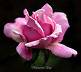 Pam Powers, Chairman of Horticulture Judges        Mr. William Blevins	                  Manassas, VA        Ms. Nita Bowen                       Oakton, VA                                    Mr. Jim Diggs   	                       Mechanicsville, VA        Ms. Diana Fleek                      Charleston, WVA        Mr. John Fleek                        Charleston, WVA	                    Ms. Joy Long                           Hayes, VA        Mr. David Walsh, apprentice   Baltimore, MD        Photography Judges        Rick Brown                               Locust Grove, VA        Patty Hankins                           Bethesda, MD                          Horticulture Judging CriteriaRose Judges evaluate roses according to established guidelines approved by The American Rose Society.  In general, the Judge evaluates these factors in accordance with the indicated point scale:Form	25 PointsSubstance	15 PointsColor	20 PointsStem & Foliage	20 PointsBalance & Proportion	10 PointsSize	10 PointsThe scale is a guide to his or her judgment, but is used as a scoring device only in a close decision.Those interested in learning more about the standards for judging roses can obtain a copy of Guidelines for Judging Roses, published & available through The American Rose Society.                 General Instructions for Exhibitors1.  All amateur rose growers are cordially invited to exhibit roses in our  Arlington Rose Foundation Rose Show. There are special classes for those who have never won an Award in an ARS Rose Show (See Novice Exhibitors Class).2. Prep areas open at June 1, Friday 4:00 to 7:30 pm and Saturday 6:00 am.  Entries may be placed until 10:00 am on Saturday.  Judging begins at 10:00 a.m. and the show opens to the public at 1:00 p.m.  Entries will NOT be accepted after the 10 am deadline.3.  The Rose Show Committee furnishes containers and official entry tags.  Exhibitors are reminded that they must fill in all parts of the entry tags, top and bottom.4.  Exhibitors are responsible for placing entries in the proper sections on the exhibition tables.  Committee members will do the final alphabetical placing.  Wilted blooms will be removed.5.  Awards will be given at 3:30 pm on Saturday.  The show ends at 4:00 pm on Sunday.6.  Roses may not be removed until the close of the show.  Immediately after show closing, exhibitors may pick up entries they want to retain.  The balance of show blooms will then be available to the staff at the venue and public.Rules of the Show1.  Judging will be in accordance with the current Guidelines For Judging Roses, published by The American Rose Society.  Awards will be given at the discretion of the Judges.  Decision of the Judges will be final.  Chairman of Judges will mediate disputes.2.  All roses must have been grown in the exhibitor’s own outdoor garden and must be correctly named.  However, a couple may exhibit as a team.  In that event, the couple may not exhibit separately.  3.  All Specimen Roses will be exhibited in alphabetical order, regardless of color.  Each named variety is therefore a separate class, in a section, and the rose or roses in that class shall be judged by the criteria applicable to that particular variety and receive awards accordingly.  Exhibitors are encouraged to place as many Roses in each section as they wish, as long as each is a different named variety.4.  Exhibitors are responsible for entering their correctly named specimen, complete with filled-in entry card, and placing it on the designated table.5.  Judges Challenge (Class 18) The Judges of this show may exhibit two entries in each sub-section.  Judges may enter Fragrance classes A and B as best in class is selected by public vote. Judges of Photography may exhibit in horticulture. Judges of Horticulture may exhibit in Photography.6.  Hybrid Tea Sprays and Grandiflora Sprays (Classes 25 & 26) are to be judged in a manner similarto Floribunda Sprays.  Only Hybrid Tea and Grandiflora Sprays showing two or more blooms at least one-half open may be entered in these classes.  The spray, of course, may have additional buds at various stages of opening, as well as green unopened buds.  Under no circumstances is a spray showing only one bloom with any side buds to be included in this section.7.  Junior Exhibitor categories are for exhibitors ten to seventeen years old.  No limit on number of entries, as long as each is of a different variety.8.  A Novice is an Exhibitor who has never won an Award or ARS Certificate in an accredited American Rose Society Show.9.  Eligibility:  To be eligible for competition, roses must be shown with ARS Exhibition names.  This usually will be the name under which the rose is sold.  Approved names are in BOLD in the 2018 Handbook For Selecting Roses & ARS Exhibition Names. Other references include The Combined Rose List, updates in The American Rose Magazine, and on-line Modern Roses XII.10.  Disqualification:  a) Two specimens of the same variety in the same class entered by the same exhibitor will automatically disqualify both entries.b) Misnamed, misclassed, unlabeled entries. c) stem on stem, except for OGRs and shrubs. d) Presence of foreign substance e) an entry in violation of ARF, Colonial District or ARF rules applying to this show.11.  Roses may be supported in a vase by plastic wrap, Styrofoam wedges, or other material which does not protrude above the containers.12.  Blue (First), Red (Second), Yellow (Third), and White (Honorable Mention) Ribbons will be awarded wherever, in the opinion of the Judges, the quality of the exhibit merits them.   Moreover, in no case shall the Judges award ribbons unless the quality of the entry warrants it.  13.  Any question concerning intent or compliance with the Rules and Schedule for this rose show will be resolved by the Chairman of Judges whose decision will be final.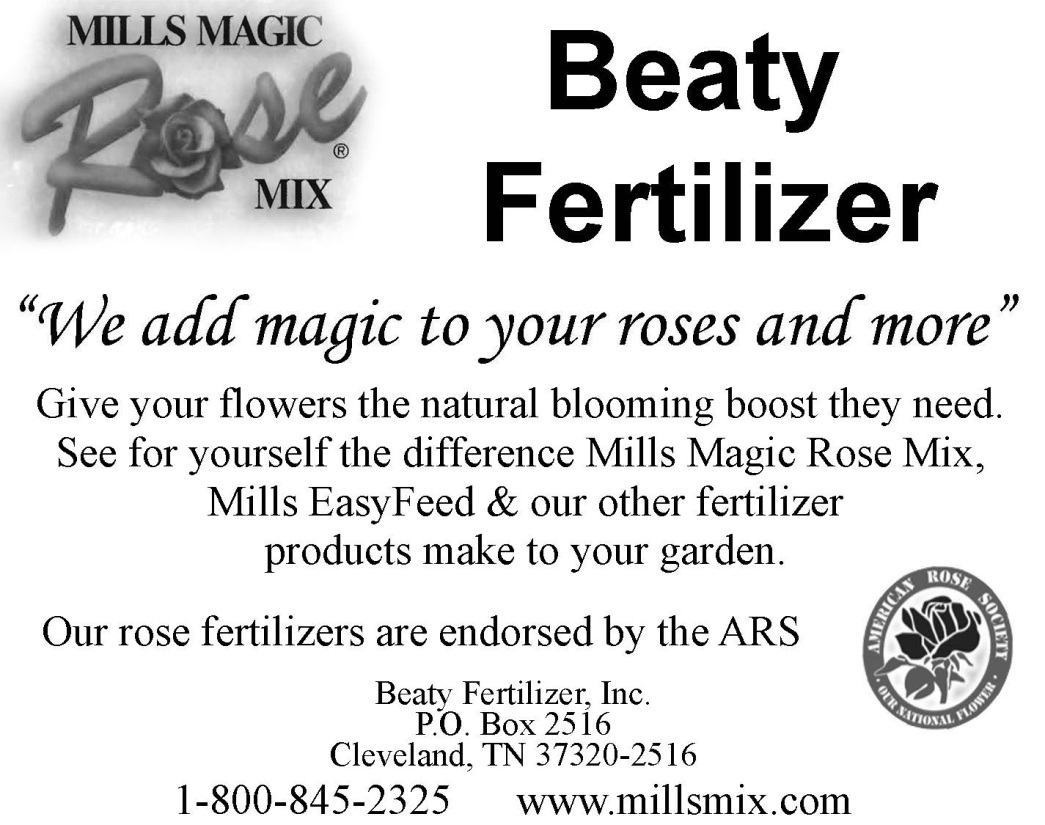           Questions about selecting or growing roses?               E-mail: arfinformation@aol.com           Notes to self: Become a member of Arlington Rose Foundation!                           Court of Honor Awards Hybrid Tea & Grandiflora Roses [Sections 19 & 20]Queen of the Show	ARS Gold Certificate & Award                                                                           Donated by Irene HoranKing of the Show	ARS Silver Certificate & Award	Donated by Carolyn & Dink Dinkinsin memory of Cheryl Dinkins GatlingPrincess of the Show	ARS Bronze Certificate & Award	Donated by Rick BrownPrince of the Show	ARF Certificate & 	Award	   Donated by Dr. & Mrs. Ken HrechkaDuchess of the Show                                    ARF Certificate & Award                                                                        Donated by William Toth Miniature Roses [Section 33]Queen of the Miniatures	ARS Gold Certificate & Award	Donated by John & Cherylynn SmithKing of the Miniatures	ARS Silver Certificate & Award	Donated by Sandra Friend Princess of the Miniatures	ARS Bronze Certificate & Award	Donated by Carol FoxPrince of the Miniatures                                 ARF Certificate &	Award	Donated by Carolyn & Dink Dinkins	in memory of Bill BowenMini-Flora Roses [Section 36]Queen of the Mini-Floras	ARS Gold Certificate & Award	Donated by ARFKing of the Mini-Floras	ARS Silver Certificate & Award	Joe Mirilovich, American Rose Services Princess of the Mini-Floras	ARS Bronze Certificate & Award	Donated by J.B. Williams & AssociatesPrince of the Mini-Floras                                ARF Certificate &	Award	Donated by J.B.Williams & AssociatesOld Garden Rose Specimens [Section 28]Dowager Queen	ARS Gold Certificate & Award	Donated by Arlington Rose Foundation                                                       Photography Competition                                                             RULES    1.Photographs may be entered on Friday June 1, between 3:30 to 7:30pm and     June 2, between 6:00 - 10:00 am.     2. Exhibitors may enter three (3) photographs per class.  A photograph may not be         entered more than once.  A photograph entered in more than one class will not be       judged in any class. 3. Photographs must be 5 x7 inches, no larger, no smaller; border or borderless with landscape or portrait orientation. Matte or glossy finish permitted. No matting permitted.   4. All photographs must be the work of a single exhibitor.    5. Amateur photographers only. Must be 10 years old or older.   6. Photographs which have won top awards in other contests may not be entered.    7. Digital photographs may be enhanced by the use of any graphic program, but        should not change the actual nature of rose.8. If the rose photographed was grown by the photographer, the exhibitor should    indicate such by writing “EG” for exhibitor grown in the upper right corner of the entry tag.   Photographs that are “Exhibitor Grown” are eligible for special Gold, Silver, and Bronze American Rose Society Certificates.  9. Exhibitors must use ARS approved exhibition names as listed in official ARS  publications. Entry tag must be completely filled out.   10. Exhibitors are encouraged to put an identifier/address label on the back of each photo entry in case the tag is misplaced. 11. All photos will remain in place until the close of the show on Sunday at 4 pm. Exhibitors may claim their photos on Sunday after 4pm. If not claimed, photos will become property of ARF.12. Multiple First through Fourth Place ribbons may be awarded in each class at the discretion of judges.  A certificate will be awarded to best photo in each class. From  the best photos in each class, there will be a first, second and third place winner  chosen and award given, determined by the judges’ point score ballot. 13.  Judging shall be in accordance with the current ARS Guidelines & Rules for Judging Rose Photography.  Judges may bestow or withhold any award, including ribbons, as they see fit. The decision of the judges is final.  14. Judges judging the photography section of the show and members of their immediate family are not eligible to exhibit photography.                                                       Photography Competition Classes    Class 1-One Exhibition Bloom.     One bloom at exhibition stage, no sidebuds, of any classification of rose,    except “singles”. Roses designated as “singles” (eg. Single Mini, Single   Mini-Flora) must be entered in Class 3.     Class 2- One Spray     Two or more blooms of any classification of roses.  This class does NOT   include collections.    Class 3- Full-Open Bloom     One bloom, any classification of roses, fully open, no side buds, fresh stamens   must show.  Roses classified by the ARS as “singles” ARE permitted in this class.   Class 4-The Rose Garden    Any public or private rose garden. Photographs should show the use of           roses within the structure of a garden, which can be widely variable. Roses     should dominate in the photograph and some layout of the garden should          be visible. Arbors and garden ornaments are permitted, people are not.  Class 5-Roses with Critters  Roses of any type and any stage of bloom accompanied by a critter,   such as a bee, butterfly, frog, pet, etc.                            Photography Awards Our friends at Merrifield Garden Center are the proud  sponsor of the Photography Section.          Awards are Merrifield Garden Center gift cards.                    First place -         Certificate & Award                    Second place -    Certificate & Award                    Third place-         Certificate & Award 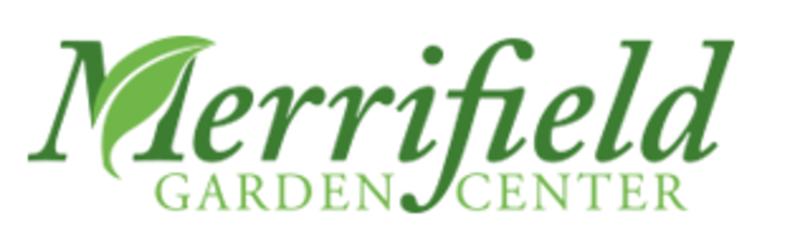           Visit us at:  http://arlingtonrose.org           Like us on Facebook  With membership, ask a Consulting Rosarian to visit your rose garden for a free consultation now!                  ARF Consulting Rosarians Consulting Rosarians are accredited by The American Rose Society upon recommendations from other rose experts, and successful completion of training. As Consulting Rosarians, they are available free of charge, to assist and advise on rose culture and problems, help anyone start new rose gardens, and share their knowledge with others.  You may feel free to call upon them. The list contains local ARF Consulting Rosarians:William Blevins	            Sylvia Henderson         Joe  Mirilovich*703-368-1748	                 703-207-3063                703-620-5825 Marion Brown               Bill Toth    	                    Richard Donelson     804-627-2455	                301-834-8334                 804-350-6227 Rick Brown                   Jay Jensen                   Pam Powers540-972-1821                 301-460-1793               703-371-9351                                                           Melanie Dostis              Lou Giacchino             David Maxwell                 703-821-0429                 301-434-9073               703-860-0071  Carol Fox                        Frank Polk                          804-876-3140                  202-390-5490                                  	      Steve Sparks                  Sharlie Eaton*703-938-1608                  703-938-1608                                                              		                                    * Master Consulting Rosarian                                            Logistics for the Rose Show CompetitionMerrifield Garden Center – Fair Oaks12101 Fair Lee HighwayFairfax, VA Phone # 703-968-9600         Please use your GPS or mapquest.com to locate nursery.When arriving the morning of the show,  As you face the nursery, all exhibitors unload at the left-hand side door. Then, park your car in the overflow lot.Preparation and exhibit areas are upstairsNovice horticulture exhibitors and juniors will prep upstairs   in the lunch room with coach John Smith. All other exhibitors will prep in the seminar room upstairs. Elevators are behind the plant clinic desk.    Reminders to all exhibitors, Sign in – Large gardens are more than 35 rose bushes               Small gardens are 35 or less rose bushesEntries must be in place by 10:00 am. Coffee and Danish will be available.If you finish exhibiting early, help your fellow rosarian    Roses I want in my garden……………Class               ARF Challenge ClassesAwards1ARLINGTON ROSE FOUNDATION CHALLENGE Only open to Arlington Rose Foundation members. One Hybrid Tea Bloom, exhibition stage.Award donated by Nita Bowen2BEST FRAGRANCE CHALLENGE- A One fragrant Rose Bloom of Hybrid Tea, Grandiflora or Floribunda.   Judging by public will be based on intensity of fragrance. Award donated byPam Powers in  memory of Jacqueline Powers3BEST FRAGRANCE CHALLENGE - BOne fragrant Rose Bloom of Shrub or Old Garden Rose. Judging by public will be based on intensity of fragrance.Award donated byJudith Landolt-Korns inHonor of “Sweetie”4THREE STAGES CHALLENGE  Three of the same Hybrid Tea blooms in different stages of opening: One bud, ¼ open; one bloom at exhibition stage and one bloom, fully open, showing stamens, exhibited in one vase.Award Donatedby ARF In memory of Mel Albert    5HI-LO CHALLENGEOne Hybrid Tea and One Miniature or Mini- Flora of Hybrid Tea form, both blooms at exhibition stage in the same basic color class, exhibited in separate vases of appropriate size.ARS Certificate & Award Donated by ARF in memory of Charlie Bell 6FLORIBUNDA CHALLENGEOne Floribunda Bloom and one Floribunda Spray of the same variety, exhibited in separate vasesAward donated by Joe Dysartin memory of Carol Dysart7ENGLISH BOX CHALLENGEOne entry per exhibitor and on a first-come basis.  Six evenly matched Hybrid Tea or Grandiflora blooms, of at least three different varieties to be shown in English-type box provided by the ARF.  No foliage permitted. ARS Certificate & Bronze Medal donated byARF    8ROSE IN A BOWL CHALLENGEOne entry per exhibitor and on a first-come basis.  One Hybrid Tea bloom at exhibition stage, floating in a bowl, no stem or foliage.ARS Certificate & Award donated by Jan Chappelle9ROSE IN A FRAMEOne entry per exhibitor and on a first come first serve basis.  One Hybrid Tea or Grandiflora bloom at exhibition stage, exhibited without foliage in a picture frame Award DonatedbySharlie Eaton & Steve Sparks10MINIATURE or MINI-FLORA ROSE IN A BOWL CHALLENGEOne entry per exhibitor and on a first-come basis.  ONE MINIATURE or MINI-FLORA rose, Hybrid Tea form at exhibition stage.  Floating in a bowl, no stem or foliage.ARS Certificate & Award donated by J.B. Williams & Associates 11MINIATURE or MINI-FLORA PAINTER’S PALETTE CALLENGE One entry per exhibitor and on a first come basis.  Six hybrid tea-type all miniature blooms or all mini -flora blooms of at least three different varieties, to be exhibited on pallet provided ARF.  No foliage permittedAward donated by Mary Kincheloe12MINIATURE or MINI-FLORA ENGLISH BOX CHALLENGEOne entry per exhibitor and on a first-come basis.  Six Evenly Matched Blooms Of all Miniature or all Mini-Flora Roses of at least three different varieties, of which not more than two may be of the same variety.  ARS Certificate & Award donatedby Anonymous  13TEA CUP MINIATURE or MINI FLORA CHALLENGEOne entry per exhibitor and on a first-come basis. Six or more all miniature blooms or all mini-flora blooms in a tea cup provided by ARF.  Colors and stage of blooms to be decided by the exhibitorAward donated by Dr. William  Osburn14DIVERSITY BOUQUET CHALLENGE A bouquet of 5 to 9 stems of roses presented in an aesthetically pleasing manner with colors and forms that harmonize.  Exhibited in one  vase.  Judging will be consistent with generally accepted characteristics for each stem and extra credit will be given for bouquets that have a diversity of rose specimens (HT, F, Mini, Shrub, etc.) and forms (sprays, one bloom per stem, etc.). Material other than roses not permitted.Small Garden Award donated by Betty’s AzaleaRanch15THREE BLOOMS OF HYBRID TEAS OR GRANDIFLORAS OR MODERN SHRUBSDifferent Varieties Evenly Matched, [one bloom per stem, no side buds], exhibited in one vase.Award donated by Joyce Post16MATCHED PAIR OF PINK HYBRID TEAS OR GRANDIFLORAS OR MODERN SHRUBSSame Variety, Evenly Matched. One bloom per stem, no side buds, exhibited in separate vases  Award donated by ARFIn memory of Linda Jenckes17THREE BLOOMS OF HYBRID TEAS OR GRANDIFLORAS- RED COLLECTIONARS Colors mr, dr,rb in any combination, (one bloom per stem, no side buds) exhibited in one vase. Same or different varieties allowed.Award donated in memory of Ernie Earman      18JUDGES CHALLENGE Two entries per class, each a different variety exhibited in separate vases: Hybrid Tea- One bloom per stemHT, Grandiflora or Floribunda SprayMini/Mini-Flora- One bloom per stemMini/Mini-Flora SprayARS Certificate & Award donated by Susan Scott in memory of Randy ScottClass                 Large Rose Specimens   Awards19SMALL GARDENSFor exhibitors growing a total of thirty-five (35) Hybrid Tea and Grandiflora Rose Bushes or Less Hybrid Tea and Grandiflora Blooms [including climbing sports], one bloom per stem at exhibition stage, no side buds. Special trophy for Best Blue Ribbon Rose from a Small Garden not selected for Court of Honor Trophy.Award donated by Rande Young in loving memory of Cleo Young Adkerson  20LARGE GARDENSFor exhibitors growing more than thirty-five (35)  HybridTea and Grandiflora Rose Bushes Hybrid Tea and Grandiflora Blooms [including climbing sports], one bloom per stem at exhibition stage, no side buds.COURT OF HONOR 21 FULL-OPEN BLOOMHybrid Tea and Grandiflora Blooms [including climbing sports].  One fully-open bloom per stem, no side buds.  Stamens must show. ARS Certificate & Award donated by John & Cherylynn Smith22FLORIBUNDA BLOOMFloribunda Bloom (including climbing sports].  One bloom per stem at exhibition stage, no side buds.ARS Certificate & Award donatedbyGeorge Carneal    23          FLORIBUNDA SPRAYOne Spray of Floribunda   including climbing sports) grown with two or more florets.ARS Certificate & Award donated byMary & Bill Snow24POLYANTHA SPRAYOne Spray of Polyantha grown with tow or more florets.ARS Certificate & Award donated by Rebecca Peterson in memory of James, Leora & Elizabeth Peterson 25HYBRID TEA SPRAYOne Spray of Hybrid Tea (including climbing sports), with two or more blooms.ARS Certificate & Award donated by Rebecca Peterson in memory of Lilly St Pierre & Fluffy Goodlow26GRANDIFLORA SPRAYOne Spray of Grandiflora (including climbing sports), with two or more blooms.ARS Certificate & Award donated by Bill Blevins in memory of Clif Glier27CLIMBERSOne Large Flowered Climber ‘Lcl’ Bloom (no side buds) or Spray with two or more blooms, sidebuds allowed. [excludes climber sports of Hybrid Teas, Grandifloras, Floribundas or Polyanthas classes]. ARS Certificate & Award donated byJane Hansen           Old Garden Roses/ Shrubs/ Species           Awards28OLD GARDEN ROSES (DOWAGER):Varieties of roses in existence prior to 1867 are eligible for the DOWAGER QUEEN, awarded to the best of eligible blue ribbon winners.  One OGR Bloom with or without sidebuds or one OGR Spray.  (NOTE: No Species Roses entered here)DOWAGER QUEEN COURT OF HONOR29OLD GARDEN ROSES (VICTORIAN):Varieties of roses in existence in 1867 or later are eligible for the VICTORIAN ROSE AWARD, awarded to the best of eligible blue ribbon winners.  One OGR Bloom with or without sidebuds or one OGR Spray.ARS Victorian Certificate & Award      donated byKathryn George     30CLASSIC SHRUBOne bloom with or without sidebuds or one Spray, Roses classified as Hybrid Kordesii, Hybrid Moyesii, Hybrid Musk,or Hybrid Rugosa onlyARS Certificate & Award donated byAnonymous donor    31MODERN SHRUB One bloom with or without sidebuds or one Spray.  Shrub roses that are eligible for Classic Shrub are ineligible for this classARS Certificate & Award donated byDavid Austin Roses32GENESIS AWARD  Species rose, one bloom, with or without sidebuds or one spray.ARS Certificate & Award donated byAntique Rose        EmporiumClass                Miniature/ Mini-Flora ClassesAwards33MINIATURE BLOOMOne Miniature Bloom per stem, more than 8 petals, no side buds.MINIATURE COURT OFHONOR34  SINGLE MINIATURE or MINI-FLORA BLOOM  Miniature or Mini-Flora Blooms with 4-8 Petals  One bloom per stem, no side buds.      ARS Certificate & Award donatedbyDr. William Osburn35MINIATURE SPRAYOne miniature Spray with two or more bloomsARS Certificate & Award donatedby Dr. & Mrs. Ken Hrecka36MINI-FLORA BLOOMOne Mini-Flora Bloom per stem, no side budsMINI-FLORA COURT OF HONOR37MINI-FLORA SPRAYOne Mini-Flora Spray with two or more bloomsARS Certificate & Award donated by Arlington Rose Foundation38MINIATURE OR MINI- FLORA OPEN BLOOMOne miniature or mini-flora, more than 8 petals, fully open, no side buds, stamens must show.Award donated    byMary Arnhold39THREE BLOOMS OF MINIATURE ROSES or MINI-FLORA ROSESThree blooms of same variety or different varieties. Exhibited in separate vases Award donated byIrene HoranClass                     Novice ExhibitorsAwards40NOVICE SINGLE BLOOMHybrid Teas, Grandifloras, Floribundas, Mini-Floras, or Miniatures shown one bloom per stem, no side buds.  Modern/Classic Shrubs or Old Garden Roses shown one bloom per stem, side buds allowed Award donated byARF41NOVICE SPRAYHybrid Teas, Grandifloras, Floribundas, Mini-Floras, Miniatures, Modern/Classic Shrubs or Old Garden Roses two or more blooms.Award donatedbyCatherine CistaroClass                       Hybridizer Classes     Awards42SEEDLINGS/SPORTS LARGE ROSEUnnamed seedling rose hybridized by the exhibitor or a Sport of a named variety.ARS Certificate & Award donated bySusan Scottin memory of Randy Scott43SEEDLINGS/SPORTS MINIATURE/MINI-FLORA Unnamed seedlings of miniature/mini-flora roses hybridized by the exhibitor or a Sport of a named variety.ARS Certificate & Award donated byDr. William        OsburnClass               Junior Exhibitor ClassesAwards     44 .JUNIOR SINGLE BLOOMHybrid Teas, Grandifloras, Floribundas, Mini-Floras, or Miniatures shown one bloom per stem, no side buds. Modern/Classic Shrubs or Old Garden roses shown one bloom per stem, side buds allowed.Award Donated by Joe Covey     45JUNIOR SPRAYHybrid Teas, Grandifloras, Floribundas, Mini-Floras, Miniatures, Modern/Classic Shrubs or Old Garden Roses two or more blooms.Award Donated byCharlie Brannon 